Об утверждении Положения об Общественном совете по проведению независимой оценки качества условий осуществления образовательной деятельности муниципальными образовательными организациямиВ соответствии со статьей 95.2 Федерального закона от 29.12.2012 № 273-ФЗ «Об образовании в Российской Федерации», руководствуясь ст. 30, 35 Устава города Канска, ПОСТАНОВЛЯЮ:Утвердить Положение об Общественном совете по проведению независимой оценки качества условий осуществления образовательной деятельности муниципальными образовательными организациями (Приложение).Отменить постановление администрации города Канска от 07.04.2014 № 503 «Об утверждении состава муниципального совета по общему образованию администрации города Канска и отмене постановления от 27.10.2010 №1851».Отменить постановление администрации города Канска от 30.05.2008 № 821 «О создании муниципального совета по общему образованию администрации города Канска».Опубликовать настоящее Постановление в газете «Канский вестник», разместить на официальном сайте муниципального образования город Канск в сети Интернет.Контроль за исполнением настоящего постановления возложить на заместителя главы города по социальной политике Ю.А. Ломову.Постановление вступает в силу со дня официального опубликования.Глава города Канска	           	                                                        А.М. БересневПриложение к постановлению администрации г.Канскаот 11.07.2019 г. № 649Положение об Общественном совете по проведению независимой оценки качества условий осуществления образовательной деятельности муниципальными образовательными организациямиОбщественный совет по проведению независимой оценки качества условий осуществления образовательной деятельности муниципальными образовательными организациями (далее – Общественный совет) является постоянно действующим совещательным органом, созданным в целях проведения независимой оценки качества условий осуществления образовательной деятельности муниципальными образовательными организациями (далее – независимая оценка качества).Общественный совет в своей деятельности руководствуется Конституцией Российской Федерации, федеральными конституционными законами, федеральными законами, указами и распоряжениями Президента Российской Федерации, постановлениями и распоряжениями Правительства Российской Федерации, нормативными правовыми актами Красноярского края, администрации города Канска и настоящим Положением.Общественный совет:определяет перечень муниципальных образовательных организаций (далее - организаций), в отношении которых проводится независимая оценка качества;принимает участие в рассмотрении проектов документации о закупках работ, услуг, а также проекта муниципального контракта, заключаемого с организациями, который осуществляют сбор и обобщение информации о качестве условий осуществления образовательной деятельности организациями (далее – операторы);проводит независимую оценку качества с учетом информации, представленной операторами;представляет по подведомственности в Управление образования администрации города Канска (далее – УО администрации г.Канска), Отдел культуры администрации города Канска (далее – Отдел культуры) результаты независимой оценки качества, а также предложения об улучшении деятельности организаций.Общественный совет для реализации возложенных на него функций вправе:привлекать к своей работе представителей Общественного совета при главе города Канска, администрации города Канска и её структурных подразделений, организаций, общественных объединений, осуществляющих деятельность в сфере образования и культуры, для обсуждения и формирования результатов независимой оценки качества;направлять запросы в администрацию города Канска и её структурные подразделения, общественные, образовательные и иные организации;приглашать на заседания Общественного совета представителей  администрации города Канска и её структурных подразделений, общественных, образовательных и иных организаций;взаимодействовать с УО администрации г.Канска, Отделом культуры, МКУ РМЦ г.Канска по вопросам проведения независимой оценки качества.Общественный совет формируется Общественным советом при главе города Канска по совместному обращению УО администрации г.Канска и Отдела культуры из числа представителей общероссийских, региональных и муниципальных общественных организаций, созданных в целях защиты прав и законных интересов обучающихся и (или) родителей (законных представителей) несовершеннолетних обучающихся, общероссийских, региональных и муниципальных общественных объединений инвалидов.В состав Общественного совета не могут входить представители органов местного самоуправления, представители общественных объединений, осуществляющих деятельность в сфере образования, руководители (их заместители) и работники организаций, осуществляющих деятельность в сфере образования. Общественный совет действует на общественных началах.Число членов Общественного совета составляет не менее пяти человек.Состав Общественного совета утверждается Постановлением администрации города Канска сроком на три года. При формировании Общественного совета на новый срок осуществляется изменение не менее трети его состава.Основной формой деятельности Общественного совета являются заседания. Заседания Общественного совета проводятся по мере необходимости, но не реже одного раза в год, и считаются правомочными в случае присутствия на них не менее половины лиц, входящих в состав Общественного совета. По решению председателя Общественного совета может быть проведено внеочередное заседание Общественного совета.На первом заседании Общественного совета путем открытого голосования большинством голосов лиц, входящих в состав Общественного совета, избираются председатель Общественного совета, заместитель председателя Общественного совета и секретарь Общественного совета.Общественный совет осуществляет свою деятельность в соответствии с ежегодным планом деятельности, утверждаемым председателем Общественного совета и согласованным с руководителями УО администрации г.Канска, Отдела культуры.Решения Общественного совета принимаются открытым голосованием. Решение считается принятым, если за него проголосовало большинство лиц, присутствующих на заседании Общественного совета. При равенстве голосов решающим является голос председательствующего на заседании Общественного совета. В случае несогласия с принятым на заседании Общественного совета решением член Общественного совета вправе изложить в письменной форме свое мнение, которое подлежит обязательному приобщению к протоколу заседания Общественного совета.Решения Общественного совета, оформляются в виде протоколов и заключений, которые подписывает председательствующий на заседании Общественного совета.Решения Общественного совета носят рекомендательный характер.Председатель Общественного совета:организует работу Общественного совета и председательствует на его заседаниях;подписывает протоколы заседаний Общественного совета, заключения и иные документы Общественного совета;формирует при участии членов Общественного совета и утверждает по согласованию с руководителями УО администрации г.Канска и Отдела культуры ежегодный план деятельности Общественного совета, утверждает повестку заседания Общественного совета, а также состав лиц приглашаемых на заседание Общественного совета;контролирует своевременное уведомление членов Общественного совета о дате, месте и повестке предстоящего заседания Общественного совета, а также об утвержденном ежегодном плане деятельности Общественного совета;контролирует своевременное направление членам Общественного совета протоколов заседаний Общественного совета и иных необходимых документов;взаимодействует с сотрудниками УО администрации г.Канска, Отдела культуры по вопросам проведения независимой оценки качества;принимает решение о проведении внеочередного заседания Общественного совета.Заместитель председателя Общественного совета:исполняет обязанности председателя Общественного совета в его отсутствие;по поручению председателя Общественного совета председательствует на заседаниях в его отсутствие;подписывает протокол заседания Общественного совета в случае, если он (она) председательствует на заседании Общественного совета.Секретарь Общественного совета: уведомляет членов Общественного совета о дате, месте и повестке предстоящего заседания Общественного совета не менее чем за неделю до планируемого заседания, а также об утвержденном ежегодном плане деятельности Общественного совета;готовит и согласует с председателем Общественного совета проекты решений Общественного совета и иных документов Общественного совета;ведет делопроизводство, оформляет, согласует с председателем Общественного совета и рассылает членам Общественного совета протоколы заседаний Общественного совета и иные необходимые документы.Члены Общественного совета: участвуют в деятельности Общественного совета, а также в подготовке документов для рассмотрения на заседаниях Общественного совета;знакомятся с документами, касающимися рассматриваемых вопросов, высказывают мнения по существу обсуждаемых вопросов, замечания и предложения по проектам принимаемых решений и протоколу заседания Общественного совета;вносят предложения по формированию повестки заседания Общественного совета не менее чем за неделю до планируемой даты заседания Общественного совета;предлагают кандидатуры представителей Общественного совета при главе города Канска, администрации города Канска и её структурных подразделений, организаций, общественных объединений, осуществляющих деятельность в сфере образования и культуры, для участия в заседаниях Общественного совета, а также для обсуждения и формирования результатов независимой оценки качества;вправе получать информацию о реализации решений Общественного совета, направленных по подведомственности в УО администрации г. Канска, Отдел культуры.Члены Общественного совета обладают равными правами при обсуждении вопросов и голосовании.В случае если выполнение функций Общественного совета может повлечь за собой конфликт интересов, при котором личная заинтересованность (прямая или косвенная) лица, входящего в состав Общественного совета, влияет или может повлиять на полноту и объективность принимаемых решений, указанное лицо обязано заявить самоотвод до начала проведения заседания.Информация о деятельности Общественного совета подлежит размещению в информационно-телекоммуникационной сети «Интернет» по подведомственности на официальном сайте УО администрации г.Канска, Отдела культуры.Общественный совет вправе распространять информацию о своей деятельности, в том числе через средства массовой информации.Руководитель УО администрации г.Канска                                                          Т.Ю. Шопенкова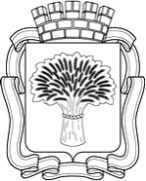 Российская ФедерацияАдминистрация города Канска
Красноярского краяПОСТАНОВЛЕНИЕРоссийская ФедерацияАдминистрация города Канска
Красноярского краяПОСТАНОВЛЕНИЕРоссийская ФедерацияАдминистрация города Канска
Красноярского краяПОСТАНОВЛЕНИЕРоссийская ФедерацияАдминистрация города Канска
Красноярского краяПОСТАНОВЛЕНИЕ11.07.2019 г.№649